ĐỀ KIỂM TRA GIẢI TÍCH  - CHƯƠNG II:  HÀM SỐ LŨY THỪA, HÀM SỐ MŨ VÀ HÀM SỐ LÔGARITMôn: Toán 12Đề thi gồm 30 câu hỏi - Thời gian làm bài: 45 phútI. Nhận biếtCâu 1: Cho  là số thực dương,  tùy ý. Phát biểu nào sau đây là phát biểu không đúng?A. .B. .C. .D. .Câu 2: Biểu thức  được viết dưới dạng lũy thừa với số mũ hữu tỉ làA. .B. .C.  .D. .Câu 3: Với  là các số thực dương và  là các số nguyên, mệnh đề nào sau đây không đúng?A. .B. .C. .D. .Câu 4: Bất phương trình  có nghiệm làA. .B. .C. .D. .Câu 5: Hàm số   có tập xác định làA. .B. .C. .D. .Câu 6: Tập xác định của hàm số  làA. .B. .C. .D. .Câu 7: Cho số thực dương , biểu thức   viết dưới dạng lũy thừa làA. .B. .C. .D. .Câu 8: Hàm số   có đạo hàm là A. .B. .C. .D. .Câu 9: Tập nghiệm của bất phương trình  làA. .B. .C. .D. .Câu 10: Cho biểu thức  thì cơ số  phải  thỏa  mãn điều  kiện nào dưới đây?A. .B. .C. .D. .Câu 11: Tập nghiệm của phương trình  làA. .B. .C. .D. .Câu 12: Cho . Tính   theo   và  được kết quả làA. .B. .C. .D. .II. Thông hiểuCâu 13: Đồ thị sau là của hàm số nào dưới đây?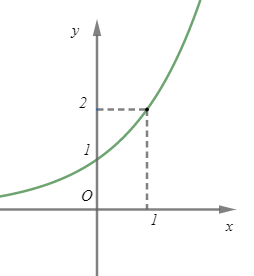 A. .B. .C. .D. .Câu 14: Cho  . Tính   theo a  được kết quả làA. .B. .C. .D. .Câu 15: Cho là hai số thực dương. Rút gọn biểu thức  ta đượcA. .B. .C. .D. .Câu 16: Giá trị của biểu thức   làA. .B. .C. .D. .Câu 17: Cho hàm số . Khi đó  bằngA. .B. .C. .D. .Câu 18: Số nghiệm nguyên của bất  phương trình   làA. 2.B. 3.C. 4.D. 1.Câu 19: Rút gọn biểu thức  được kết quả làA. .B. .C. .D. .Câu 20: Phương trình   có 2 nghiệm  . Khi đó    bằngA. .B. .C. .D. .Câu 21: Phương trình  tương đương với phương trình nào sau đây?A. .B. .C. .D. .III. Vận dụngCâu 22: Nghiệm nguyên dương lớn nhất của bất phương trình  thuộc khoảng nào sau đây?A. .B. .C. .D. .Câu 23: Cho  là hai nghiệm của phương trình . Khi đó tổng   có giá trị làA. .B. .C. 2.D. .Câu 24: Cho hàm số  . Khi đó biểu thức    có giá trị làA. .B. .C. .D. .Câu 25: Tổng các nghiệm của phương trình  làA. .B. .C. .D. .Câu 26: Khi đặt ,  thì bất phương trình  trở thành bất phương trình nào sau đây?A. .B. .C. .D. .Câu 27: Bất phương trình  có nghiệm làA. .B. .C. .D. .IV. Vận dụng caoCâu 28: Tập hợp các giá trị của tham số thực  để phương trình  có đúng 1 nghiệm làA. .B. .C. .D. .Lời giải: Đặt . Phương trình trở thành Có  Ta có bảng biến thiên hàm số  như sau: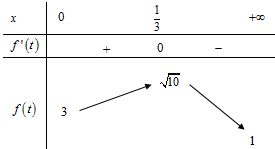 Dựa vào bảng biến thiên ta thấy, với  thì phương trình đã cho có đúng 1 nghiệm.Câu 29: Để chuẩn bị tiền sau 3 năm nữa cho con lựa chọn học nghề với các gói học phí như sau: gói 1: 150 triệu đồng, gói 2: 200 triệu đồng, gói 3: 250 triệu đồng, gói 4: 300 triệu đồng, ông A đã gửi số tiền là 1 tỉ đồng vào một ngân hàng với lãi suất 8% một năm . Hỏi sau 3 năm với số tiền lãi của ông A lĩnh được, con ông A có thể chọn được tối đa bao nhiêu nguyện vọng phù hợp với các gói học phí đã nêu?A. 1.B. 2.C. 3.D. 4.Lời giải: Ta có: Số tiền ông A nhận được sau 3 năm là: triệu đồng. Tiền lãi sau 3 năm là:  triệu đồng. Vậy chọn được tối đa 3 nguyện vọng.Câu 30: Cho hàm số  trên đoạn . Giá trị nhỏ nhất của hàm số có dạng , với  và  là số nguyên tố. Mệnh đề nào sau đây đúng?A. .B.  .C.  .D.  .Lời giải: Xét trên  hàm số liên tục.Nên  và .